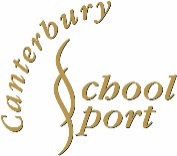 CCHS Indoor Winter Tournament 2019Entry FormSchool: _______________________________________Teacher in Charge: ___________________ email	____________________________Basketball:  		Team Manager: ________________________Volleyball:		Team Manager: ________________________Badminton:			Team Manager: ________________________Please return to bill.grogan@canterbury.schoolsport.org.nz  by 1pm Wednesday 22 MayNumberof TeamsStrength1 - 3Team NamesY7 & 8 BoysY7 & 8 GirlsY9 & 10 BoysY9 & 10 GirlsNumber of TeamsStrength1 - 3Team NamesY7 & 8 BoysY7 & 8 GirlsY9 & 10 BoysY9 & 10 GirlsNumber of TeamsStrength1 - 3Team NamesOpen Div 1Open Div 2Open Div 3